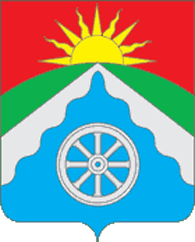 Российская ФедерацияОрловская областьВЕРХОВСКИЙ РАЙОННЫЙ СОВЕТНАРОДНЫХ ДЕПУТАТОВРЕШЕНИЕ «7» июня 2022 года № 10/57-рс                       Принято на 10 заседании                                                                                                                                                                               Верховского районного                                                                                 Совета народных депутатовВ соответствии с Федеральным Законом «Об общих принципах организации местного самоуправления в Российской Федерации» от 06.10.2003г. №131-ФЗ, Уставом Верховского района Орловской области Верховский районный Совет народных депутатов РЕШИЛ:         1. Утвердить расценки на эксплуатацию специальной техники и автотранспортных средств при оказании платных услуг МУП «Жилводоканалсервис» п.Верховье согласно приложению, к настоящему решению.         2. Обнародовать настоящее решение на официальном Интернет-сайте района (www.adminverhov.ru).     Председатель Верховского районногоСовета народных депутатов                                          А.Х.Моткуев     Глава Верховского района                                          В.А. Гладских          Приложение к решению Верховского районного Совета народных депутатовот 07.06.2022г. № 10/57«Об утверждении расценок на эксплуатацию специальной техники и автотранспортных средств при оказании платных услуг МУП «Жилводоканалсервис» п.Верховье».№ п/пНаименование машин ФОТ Начисления на ФОТАмортизация Затраты на ремонт и ТОЗатраты на гсм Общеэксп- лутационные расходыЗатраты на сппец одеждуСебестои- мость 1 часа Рентабель-ность Налог 6%Стоимость 1 часа  работы машины руб1Экскаватор – ЭО 2626152,1346,10169,54221,511178,4798,4301866,18279,9302146,112Трактор МТЗ 12-21 с прицепным оборудованием 209,7963,3626,2135,491628,80176,7302140,38321,0602461,443Трактор МТЗ 12-21 с навесным  оборудованием 181,7955,0826,2135,492230,45153,9702682,99402,4503085,444Трактор МТЗ -82 с прицепным и навесным оборудованием138,3641,9249,0078,82995,2889,5201392,90208,9401601,845Экскаватор ЭО-2621161,5148,9449,00189,41799,13104,5001352,49202,8701555,366Автовышка АГП-22161,5148,940115,311746,16104,5002176,42326,4602502,887Автогрейдер ДЗ- 122Б-7 (коммерческая стоимость)145,9944,23156,48208,121966,6294,4602615,90392,3903008,298Автогрейдер ДЗ- 122Б-7 2505,039ЗИЛ – 433362 КДМ (поливомоечная)178,2754,02067,081967,34115,3402382,05357,3102739,3610Самосвал ЗиЛ ММЗ-554178,2754,01015,841213,86115,3401561,48234,2201795,7011Погрузчик ПК-27-03-00153,7546,59114,51160,471127,5699,4801702,36255,3501957,7112Трактор Т-150К160,4748,62019,591983,17103,8202315,67347,3502663,0213Трактор МТЗ МУ-320181,7955,08117,96166,31522,93220,136,431294,22194,1389,301577,6514Автомашина ГАЗ-53 (ассенизаторская)147,5844,72068,25924,5495,4801280,57192,0801472,65